YouTube and other helpful links
The Prospects Group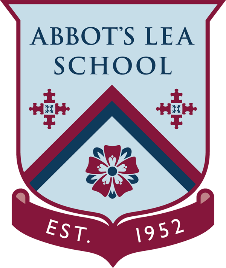 


YouTube Channel:

“Prospects is a dynamic and enterprising group providing a wide range of education, employment and training services in the UK and internationally. 
At the heart of what we do is the drive to improve the life chances, abilities and aspirations of all we support. Each year we help more than one million people through our extensive range of high quality services. 
The Prospects Group has an annual turnover in excess of £100 million and employs over 2,000 skilled and professional staff. We are one of the first and largest employee owned mutual companies to have spun out from the public sector.”

https://www.youtube.com/user/TheProspectsGroup

Website:

“Prospects Events are the market leader in delivering skills, career and apprenticeship events across the UK. Our annual events are free to visit and offer exhibitors direct access to students, young people, families, teachers and career professionals. We run over 20 annual events across the UK, enabling both visitors and exhibitors to come together under one roof.Our team specialises in all areas of event management including sales, marketing, sponsorship, operations, finance and project management to deliver a fantastic line up.Prospects Events is part of Shaw Trust, one of the largest 25 charities in the UK, helping to transform the lives of young people and adults across the UK and internationally.”

https://prospectsevents.co.uk/
LinkedIn:

https://www.linkedin.com/company/prospects


Twitter:

https://twitter.com/ProspectsGroup